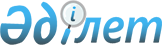 Саран қалалық мәслихатының 2009 жылғы 22 желтоқсандағы 21 сессиясының "2010-2012 жылдарға арналған қалалық бюджет туралы" N 356 шешіміне өзгерістер енгізу туралы
					
			Күшін жойған
			
			
		
					Қарағанды облысы Саран қаласы мәслихатының 23 сессиясының 2010 жылғы 25 ақпандағы N 388 шешімі. Қарағанды облысы Саран қаласының Әділет басқармасында 2010 жылғы 18 наурызда N 8-7-102 тіркелді. Қолданылу мерзімінің өтуіне байланысты күші жойылды (Қарағанды облысы Cаран қалалық мәслихатының 2011 жылғы 11 мамырдағы N 2-27/63 хатымен)      Ескерту. Қолданылу мерзімінің өтуіне байланысты күші жойылды (Қарағанды облысы Саран қалалық мәслихатының 2011.05.11 N 2-27/63 хатымен).

       2008 жылғы 4 желтоқсандағы Қазақстан Республикасының Бюджеттік кодексіне, Қазақстан Республикасының 2001 жылғы 23 қаңтардағы "Қазақстан Республикасындағы жергілікті мемлекеттік басқару және өзін-өзі басқару туралы" Заңына сәйкес, Саран қалалық мәслихаты ШЕШІМ ЕТТІ:



      1. Саран қалалық мәслихатының 2009 жылғы 22 желтоқсандағы 21 сессиясының "2010 - 2012 жылдарға арналған қалалық бюджет туралы" N 356 шешіміне (нормативтік құқықтық кесімдерді мемлекеттік тіркеу тізілімінде нөмірі - 8–7–98 болып тіркелген, "Ваша газета" газетінде 2009 жылғы 31 желтоқсандағы N 53 жарияланған) келесі өзгерістер енгізілсін:



      1) 1 тармақтағы:

      1 тармақшадағы:

      "1747653" сандары "1814172" сандарымен ауыстырылсын;

      2 тармақшадағы:

      "1717053" сандары "1764822" сандарымен ауыстырылсын;

      4 тармақшадағы:

      бірінші азат жолда "30600" сандары "49350" сандарымен ауыстырылсын;

      екінші азат жолда "30600" сандары "49350" сандарымен ауыстырылсын;

      5 тармақшадағы:

      "0" сан "66519" сандарымен ауыстырылсын;

      6 тармақшадағы:

      бірінші азат жолда "0" саны "66519" сандарымен ауыстырылсын;

      төртінші азат жолда "0" саны "66519" сандарымен ауыстырылсын.



      2. Көрсетілген шешімнің 1 қосымшасы осы шешімнің 1 қосымшасына сәйкес жаңа редакцияда мазмұндалсын.



      3. Көрсетілген шешімнің 6 қосымшасы осы шешімнің 2 қосымшасына сәйкес жаңа редакцияда мазмұндалсын.



      4. Осы шешім 2010 жылдың 1 қаңтарынан қолданысқа енеді.      Сессия төрағасы                            Н. Аликас      Мәслихат хатшысы                           Р. Бекбанов

Саран қалалық мәслихатының

2010 жылғы 25 ақпандағы

23 сессиясының N 388 шешіміне

1 қосымша

2010 жылға арналған Қалалық бюджет

Саран қалалық мәслихатының

2010 жылғы 25 ақпандағы

23 сессиясының N 388 шешіміне

2 қосымша

2010 жылға арналған Ақтас кентінің бюджеті
					© 2012. Қазақстан Республикасы Әділет министрлігінің «Қазақстан Республикасының Заңнама және құқықтық ақпарат институты» ШЖҚ РМК
				СанатыСанатыСанатыСанатыСанатыНақтыланғанбюджет (мың теңге)СыныбыСыныбыСыныбыСыныбыНақтыланғанбюджет (мың теңге)Iшкi сыныбыIшкi сыныбыIшкi сыныбыНақтыланғанбюджет (мың теңге)ЕрекшелiгiЕрекшелiгiНақтыланғанбюджет (мың теңге)АтауыНақтыланғанбюджет (мың теңге)123456І. Кірістер18141721Салықтық түсімдер52397001Табыс салығы741002Жеке табыс салығы7410001Төлем көзiнен салық салынатын табыстардан ұсталатын жеке табыс салығы4200002Төлем көзiнен салық салынбайтын табыстардан ұсталатын жеке табыс салығы3050003Қызметін біржолғы талон бойынша жүзеге асыратын жеке тұлғалардан алынатын жеке табыс салығы70004Төлем көзiнен салық салынатын шетелдiк азаматтар табыстарынан ұсталатын жеке табыс салығы90003Әлеуметтiк салық687201Әлеуметтік салық6872001Әлеуметтік салық6872004Меншiкке салынатын салықтар3253591Мүлiкке салынатын салықтар7180001Заңды тұлғалардың және жеке кәсіпкерлердің мүлкіне салынатын салық6800002Жеке тұлғалардың мүлкiне салынатын салық38003Жер салығы21726501Ауыл шаруашылығы мақсатындағы жерлерге жеке тұлғалардан алынатын жер салығы12002Елдi мекендер жерлерiне жеке тұлғалардан алынатын жер салығы170003Өнеркәсіп, көлік, байланыс, қорғаныс жеріне және ауыл шаруашылығына арналмаған өзге де жерге салынатын жер салығы14508Елді мекендер жерлеріне заңды тұлғалардан, жеке кәсіпкерлерден, жеке нотариустар мен адвокаттардан алынатын жер салығы2153004Көлiк құралдарына салынатын салық3628301Заңды тұлғалардан көлiк құралдарына салынатын салық425302Жеке тұлғалардан көлiк құралдарына салынатын салық320305Бірыңғай жер салығы1101Бірыңғай жер салығы1105Тауарларға, жұмыстарға және қызметтерге салынатын iшкi салықтар507802Акциздер229096Заңды және жеке тұлғалар бөлшек саудада өткізетін, сондай-ақ өзінің өндірістік мұқтаждарына пайдаланылатын бензин (авиациялықты қоспағанда)223097Заңды және жеке тұлғаларға бөлшек саудада өткізетін, сондай-ақ өз өндірістік мұқтаждарына пайдаланылатын дизель отыны603Табиғи және басқа да ресурстарды пайдаланғаны үшiн түсетiн түсiмдер4180015Жер учаскелерін пайдаланғаны үшін төлем418004Кәсiпкерлiк және кәсiби қызметтi жүргiзгенi үшiн алынатын алымдар643001Жеке кәсіпкерлерді мемлекеттік тіркегені үшін алынатын алым71102Жекелеген қызмет түрлерiмен айналысу құқығы үшiн алынатын лицензиялық алым140003Заңды тұлғаларды мемлекеттiк тiркегенi және филиалдар мен өкiлдiктердi есептiк тiркегенi, сондай-ақ оларды қайта тiркегенi үшiн алым17104Аукциондардан алынатын алым6505Жылжымалы мүлiктi кепiлдiкке салуды мемлекеттiк тiркегенi және кеменiң немесе жасалып жатқан кеменiң ипотекасы үшiн алынатын алым3314Көлiк құралдарын мемлекеттiк тiркегенi, сондай-ақ оларды қайта тiркегенi үшiн алым10018Жылжымайтын мүлiкке және олармен мәмiле жасау құқығын мемлекеттiк тiркегенi үшiн алынатын алым305020Жергілікті маңызы бар және елді мекендердегі жалпы пайдаланудағы автомобиль жолдарының бөлу жолағында сыртқы (көрнекі) жарнамаларды орналастырғаны үшін алынатын төлем9005Ойын бизнесiне салық26002Тіркелген салық26008Заңдық мәндi iс-әрекеттердi жасағаны және (немесе) оған уәкiлеттiгi бар мемлекеттiк органдар немесе лауазымды адамдар құжаттар бергенi үшiн алынатын мiндеттi төлемдер50111Мемлекеттік баж501102Мемлекеттiк мекемелерге сотқа берiлетiн талап арыздарынан алынатын мемлекеттiк бажды қоспағанда, мемлекеттiк баж сотқа берiлетiн талап арыздардан, ерекше талап ету iстерi арыздарынан, ерекше жүргiзiлетiн iстер бойынша арыздардан (шағымдардан), сот бұйрығын шығару туралы өтiнiштерден, атқару парағының дубликатын беру туралы шағымдардан, аралық (төрелiк) соттардың және шетелдiк соттардың шешiмдерiн мәжбүрлеп орындауға атқару парағын беру туралы шағымдардың, сот актiлерiнiң атқару парағының және өзге де құжаттардың көшiрмелерiн қайта беру туралы шағымдардан алынады338404Азаматтық хал актiлерiн тiркегенi үшiн, сондай-ақ азаматтарға азаматтық хал актiлерiн тiркеу туралы куәлiктердi және азаматтық хал актiлерi жазбаларын өзгертуге, толықтыруға және қалпына келтiруге байланысты куәлiктердi қайтадан бергенi үшiн мемлекеттiк баж120005Шетелге баруға және Қазақстан Республикасына басқа мемлекеттерден адамдарды шақыруға құқық беретiн құжаттарды ресiмдегенi үшiн, сондай-ақ осы құжаттарға өзгерiстер енгiзгенi үшiн мемлекеттiк баж1607Қазақстан Республикасының азаматтығын алу, Қазақстан Республикасының азаматтығын қалпына келтіру және Қазақстан Республикасының азаматтығын тоқтату туралы құжаттарды ресімдегені үшін алынатын мемлекеттік баж2308Тұрғылықты жерiн тiркегенi үшiн мемлекеттiк баж36012Қаруды және оның оқтарын сақтауға немесе сақтау мен алып жүруге, тасымалдауға, Қазақстан Республикасының аумағына әкелуге және Қазақстан Республикасынан әкетуге рұқсат бергені үшін алынатын мемлекеттік баж282Салықтық емес түсiмдер724801Мемлекеттік меншіктен түсетін кірістер68065Мемлекет меншігіндегі мүлікті жалға беруден түсетін кірістер680604Коммуналдық меншіктегі мүлікті жалдаудан түсетін кірістер680606Басқа да салықтық емес түсiмдер4421Басқа да салықтық емес түсiмдер44209Жергiлiктi бюджетке түсетiн салықтық емес басқа да түсiмдер4423Негізгі капиталды сатудан түсетін түсімдер450003Жердi және материалдық емес активтердi сату45001Жерді сату450001Жер учаскелерін сатудан түсетін түсімдер45004Трансферттердің түсімдері121193502Мемлекеттiк басқарудың жоғары тұрған органдарынан түсетiн трансферттер12119352Облыстық бюджеттен түсетiн трансферттер121193501Ағымдағы нысаналы трансферттер4510802Нысаналы даму трансферттері19900003Субвенциялар9678278Бюджет қаражаттарының пайдаланылатын қалдықтары6651901Бюджет қаражаты қалдықтары665191Бюджет қаражатының бос қалдықтары6651901Бюджет қаражатының бос қалдықтары66519Функционалдық топФункционалдық топФункционалдық топФункционалдық топФункционалдық топФункционалдық топНақтыланған бюджет (мың теңге)Кіші функцияКіші функцияКіші функцияКіші функцияКіші функцияНақтыланған бюджет (мың теңге)Бюджеттік бағдарламалардың әкімшісіБюджеттік бағдарламалардың әкімшісіБюджеттік бағдарламалардың әкімшісіБюджеттік бағдарламалардың әкімшісіНақтыланған бюджет (мың теңге)БағдарламаБағдарламаБағдарламаНақтыланған бюджет (мың теңге)Кіші бағдарламаКіші бағдарламаНақтыланған бюджет (мың теңге)АтауыII. Шығындар181417201Жалпы сипаттағы мемлекеттiк қызметтер954831Мемлекеттiк басқарудың жалпы функцияларын орындайтын өкiлдi, атқарушы және басқа органдар74023112Аудан (облыстық маңызы бар қала) мәслихатының аппараты13780001Аудан (облыстық маңызы бар қала) мәслихатының қызметін қамтамасыз ету жөніндегі қызметтер13780122Аудан (облыстық маңызы бар қала) әкімінің аппараты45391001Аудан (облыстық маңызы бар қала) әкімінің қызметін қамтамасыз ету жөніндегі қызметтер45391123Қаладағы аудан, аудандық маңызы бар қала, кент, ауыл (село), ауылдық (селолық) округ әкімінің аппараты14852001Қаладағы аудан, аудандық маңызы бар қаланың, кент, ауыл (село), ауылдық (селолық) округ әкімінің қызметін қамтамасыз ету жөніндегі қызметтер148522Қаржылық қызмет14488452Ауданның (облыстық маңызы бар қаланың) қаржы бөлімі14488001Аудандық бюджетті орындау және коммуналдық меншікті (облыстық маңызы бар қала) саласындағы мемлекеттік саясатты іске асыру жөніндегі қызметтер13131003Салық салу мақсатында мүлікті бағалауды жүргізу436011Коммуналдық меншікке түскен мүлікті есепке алу, сақтау, бағалау және сату9215Жоспарлау және статистикалық қызмет6972453Ауданның (облыстық маңызы бар қаланың) экономика және бюджеттік жоспарлау бөлімі6972001Экономикалық саясатты, мемлекеттік жоспарлау жүйесін қалыптастыру және дамыту және ауданды (облыстық маңызы бар қаланы) басқару саласындағы мемлекеттік саясатты іске асыру жөніндегі қызметтер697202Қорғаныс51801Әскери мұқтаждар4980122Аудан (облыстық маңызы бар қала) әкімінің аппараты4980005Жалпыға бірдей әскери міндетті атқару шеңберіндегі іс-шаралар49802Төтенше жағдайлар жөнiндегi жұмыстарды ұйымдастыру200122Аудан (облыстық маңызы бар қала) әкімінің аппараты200007Аудандық (қалалық) ауқымдағы дала өрттерінің, сондай-ақ мемлекеттік өртке қарсы қызмет органдары құрылмаған елдi мекендерде өрттердің алдын алу және оларды сөндіру жөніндегі іс-шаралар20003Қоғамдық тәртіп, қауіпсіздік, құқықтық, сот, қылмыстық-атқару қызметі19231Құқық қорғау қызметi1923458Ауданның (облыстық маңызы бар қаланың) тұрғын үй-коммуналдық шаруашылық, жолаушылар көлiгi және автомобиль жолдары бөлiмi1923021Елдi мекендерде жол жүрісі қауiпсiздiгін қамтамасыз ету192304Бiлiм беру8867321Мектепке дейiнгi тәрбие және оқыту134967471Ауданның (облыстық маңызы бар қаланың) білім, дене шынықтыру және спорт бөлімі134967003Мектепке дейінгі тәрбие ұйымдарының қызметін қамтамасыз ету1349672Бастауыш, негізгі орта және жалпы орта білім беру668842471Ауданның (облыстық маңызы бар қаланың) білім, дене шынықтыру және спорт бөлімі668842004Жалпы білім беру583415005Балалар мен жеткіншектерге қосымша білім беру854279Бiлiм беру саласындағы өзге де қызметтер82923471Ауданның (облыстық маңызы бар қаланың) білім, дене шынықтыру және спорт бөлімі82923009Ауданның (облыстық маңызы бар қаланың) мемлекеттік білім беру мекемелер үшін оқулықтар мен оқу-әдiстемелiк кешендерді сатып алу және жеткізу11848016Өңірлік жұмыспен қамту және кадрларды қайта даярлау стратегиясын іске асыру шеңберінде білім беру объектілерін күрделі, ағымды жөндеу71075029Ауданның (облыстық маңызы бар қаланың) бюджет қаражаты есебінен7107506Әлеуметтiк көмек және әлеуметтiк қамсыздандыру1856782Әлеуметтiк көмек166080123Қаладағы аудан, аудандық маңызы бар қала, кент, ауыл (село), ауылдық (селолық) округ әкімінің аппараты4811003Мұқтаж азаматтарға үйінде әлеуметтік көмек көрсету4811015Жергілікті бюджет қаражаты есебінен4811451Ауданның (облыстық маңызы бар қаланың) жұмыспен қамту және әлеуметтік бағдарламалар бөлімі149889002Еңбекпен қамту бағдарламасы27771100Қоғамдық жұмыстар18000101Жұмыссыздарды кәсіптік даярлау және қайта даярлау2535102Халықты жұмыспен қамту саласында азаматтарды әлеуметтік қорғау жөніндегі қосымша шаралар876103Республикалық бюджеттен ағымдағы нысаналы трансферттер есебінен әлеуметтік жұмыс орындар және жастар тәжірибесі бағдарламасын кеңейту6360005Мемлекеттік атаулы әлеуметтік көмек4104015Жергілікті бюджет қаражаты есебінен4104006Тұрғын үй көмегі40065007Жергілікті өкілетті органдардың шешімі бойынша мұқтаж азаматтардың жекелеген топтарына әлеуметтік көмек21851010Үйден тәрбиеленіп оқытылатын мүгедек балаларды материалдық қамтамасыз ету1040014Мұқтаж азаматтарға үйде әлеуметтiк көмек көрсету20511015Жергілікті бюджет қаражаты есебінен2051101618 жасқа дейінгі балаларға мемлекеттік жәрдемақылар3014015Жергілікті бюджет қаражаты есебінен3014017Мүгедектерді оңалту жеке бағдарламасына сәйкес, мұқтаж мүгедектерді міндетті гигиеналық құралдарымен қамтамасыз етуге және ымдау тілі мамандарының, жеке көмекшілердің қызмет көрсету9807019Ұлы Отан соғысындағы Жеңістің 65 жылдығына Ұлы Отан соғысының қатысушылары мен мүгедектерінің жол жүруін қамтамасыз ету811011Республикалық бюджеттен берілетін трансферттер есебiнен811020Ұлы Отан соғысындағы Жеңістің 65 жылдығына Ұлы Отан соғысының қатысушылары мен мүгедектеріне біржолғы материалдық көмекті төлеу20915011Республикалық бюджеттен берілетін трансферттер есебiнен20915471Ауданның (облыстық маңызы бар қаланың) білім, дене шынықтыру және спорт бөлімі11380012Жергiлiктi өкiлдi органдардың шешiмi бойынша бiлiм беру ұйымдарының күндiзгi оқу нысанында оқитындар мен тәрбиеленушiлердi қоғамдық көлiкте (таксиден басқа) жеңiлдiкпен жол жүру түрiнде әлеуметтiк қолдау113809Әлеуметтiк көмек және әлеуметтiк қамтамасыз ету салаларындағы өзге де қызметтер19598451Ауданның (облыстық маңызы бар қаланың) жұмыспен қамту және әлеуметтік бағдарламалар бөлімі19598001Жергілікті деңгейде халық үшін әлеуметтік бағдарламаларды жұмыспен қамтуды қамтамасыз етуді іске асыру саласындағы мемлекеттік саясатты іске асыру жөніндегі қызметтер19200011Жәрдемақыларды және басқа да әлеуметтік төлемдерді есептеу, төлеу мен жеткізу бойынша қызметтерге ақы төлеу39807Тұрғын үй-коммуналдық шаруашылық2025861Тұрғын үй шаруашылығы104316458Ауданның (облыстық маңызы бар қаланың) тұрғын үй-коммуналдық шаруашылығы, жолаушылар көлігі және автомобиль жолдары бөлімі5316003Мемлекеттік тұрғын үй қорының сақталуын ұйымдастыру5316472Ауданның (облыстық маңызы бар қаланың) құрылыс, сәулет және қала құрылысы бөлімі99000003Мемлекеттік коммуналдық тұрғын үй қорының тұрғын үй құрылысы және (немесе) сатып алу93000011Республикалық бюджеттен берілетін трансферттер есебiнен93000004Инженерлік коммуникациялық инфрақұрылымды дамыту және жайластыру6000011Республикалық бюджеттен берілетін трансферттер есебiнен60002Коммуналдық шаруашылық60304458Ауданның (облыстық маңызы бар қаланың) тұрғын үй-коммуналдық шаруашылығы, жолаушылар көлігі және автомобиль жолдары бөлімі60304012Сумен жабдықтау және су бөлу жүйесінің қызмет етуі40304030Өңірлік жұмыспен қамту және кадрларды қайта даярлау стратегиясын іске асыру шеңберінде инженерлік коммуникациялық инфрақұрылымды жөндеу және елді-мекендерді көркейту20000029Ауданның (облыстық маңызы бар қаланың) бюджет қаражаты есебінен200003Елді-мекендерді көркейту37966123Қаладағы аудан, аудандық маңызы бар қала, кент, ауыл (село), ауылдық (селолық) округ әкімінің аппараты5587008Елді мекендерде көшелерді жарықтандыру2080009Елді мекендердің санитариясын қамтамасыз ету1140010Жерлеу орындарын күтіп-ұстау және туысы жоқ адамдарды жерлеу18011Елді мекендерді абаттандыру мен көгалдандыру2349458Ауданның (облыстық маңызы бар қаланың) тұрғын үй-коммуналдық шаруашылығы, жолаушылар көлігі және автомобиль жолдары бөлімі32379015Елдi мекендердегі көшелердi жарықтандыру9650016Елдi мекендердiң санитариясын қамтамасыз ету8128017Жерлеу орындарын күтiп-ұстау және туысы жоқтарды жерлеу208018Елдi мекендердi абаттандыру және көгалдандыру1439308Мәдениет, спорт, туризм және ақпараттық кеңістiк1417271Мәдениет саласындағы қызмет41663455Ауданның (облыстық маңызы бар қаланың) мәдениет және тілдерді дамыту бөлімі41663003Мәдени-демалыс жұмысын қолдау416632Спорт3617471Ауданның (облыстық маңызы бар қаланың) білім, дене шынықтыру және спорт бөлімі3617014Аудандық (облыстық маңызы бар қалалық) деңгейде спорттық жарыстар өткiзу1429015Әртүрлi спорт түрлерi бойынша аудан (облыстық маңызы бар қала) құрама командаларының мүшелерiн дайындау және олардың облыстық спорт жарыстарына қатысуы21883Ақпараттық кеңiстiк36281455Ауданның (облыстық маңызы бар қаланың) мәдениет және тілдерді дамыту бөлімі26142006Аудандық (қалалық) кiтапханалардың жұмыс iстеуi23841007Мемлекеттік тілді және Қазақстан халықтарының басқа да тілдерін дамыту2301456Ауданның (облыстық маңызы бар қаланың) ішкі саясат бөлімі10139002Газеттер мен журналдар арқылы мемлекеттік ақпараттық саясат жүргізу жөніндегі қызметтер7544005Телерадио хабарларын тарату арқылы мемлекеттік ақпараттық саясатты жүргізу жөніндегі қызметтер25959Мәдениет, спорт, туризм және ақпараттық кеңiстiктi ұйымдастыру жөнiндегi өзге де қызметтер60166455Ауданның (облыстық маңызы бар қаланың) мәдениет және тілдерді дамыту бөлімі47621001Жергілікті деңгейде тілдерді және мәдениетті дамыту саласындағы мемлекеттік саясатты іске асыру жөніндегі қызметтер7621004Өңірлік жұмыспен қамту және кадрларды қайта даярлау стратегиясын іске асыру шеңберінде мәдениет объектілерін күрделі, ағымды жөндеу40000029Ауданның (облыстық маңызы бар қаланың) бюджет қаражаты есебінен40000456Ауданның (облыстық маңызы бар қаланың) ішкі саясат бөлімі12545001Жергілікті деңгейде ақпарат, мемлекеттілікті нығайту және азаматтардың әлеуметтік сенімділігін қалыптастыру саласында мемлекеттік саясатты іске асыру жөніндегі қызметтер1254510Ауыл, су, орман, балық шаруашылығы, ерекше қорғалатын табиғи аумақтар, қоршаған ортаны және жануарлар дүниесін қорғау, жер қатынастары1114091Ауыл шаруашылығы5774472Ауданның (облыстық маңызы бар қаланың) құрылыс, сәулет және қала құрылысы бөлімі5774010Ауыл шаруашылығы объектілерін дамыту57742Су шаруашылығы100000472Ауданның (облыстық маңызы бар қаланың) құрылыс, сәулет және қала құрылысы бөлімі100000012Сумен жабдықтау жүйесін дамыту100000011Республикалық бюджеттен берілетін трансферттер есебiнен1000006Жер қатынастары4777463Ауданның (облыстық маңызы бар қаланың) жер қатынастары бөлімі4777001Аудан (облыстық маңызы бар қала) аумағында жер қатынастарын реттеу саласындағы мемлекеттік саясатты іске асыру жөніндегі қызметтер47779Ауыл, су, орман, балық шаруашылығы және қоршаған ортаны қорғау мен жер қатынастары саласындағы өзге де қызметтер858454Ауданның (облыстық маңызы бар қаланың) кәсіпкерлік және ауыл шаруашылығы бөлімі858010Эпизоотияға қарсы іс-шаралар жүргізу85811Өнеркәсіп, сәулет, қала құрылысы және құрылыс қызметі74942Сәулет, қала құрылысы және құрылыс қызметі7494472Ауданның (облыстық маңызы бар қаланың) құрылыс, сәулет және қала құрылысы бөлімі7494001Құрылыс, сәулет және қала құрылысы бөлiмiнiң қызметiн қамтамасыз ету жөнiндегi қызметтер6494013Аудан аумағында қала құрылысын дамытудың кешенді схемаларын, аудандық (облыстық) маңызы бар қалалардың, кенттердің және өзге де ауылдық елді мекендердің бас жоспарларын әзірлеу100012Көлiк және коммуникация222841Автомобиль көлiгi22284123Қаладағы аудан, аудандық маңызы бар қала, кент, ауыл (село), ауылдық (селолық) округ әкімінің аппараты5000013Аудандық маңызы бар қалаларда, кенттерде, ауылдарда (селоларда), ауылдық (селолық) округтерде автомобиль жолдарының жұмыс істеуін қамтамасыз ету5000015Жергілікті бюджет қаражаты есебінен5000458Ауданның (облыстық маңызы бар қаланың) тұрғын үй-коммуналдық шаруашылығы, жолаушылар көлігі және автомобиль жолдары бөлімі17284023Автомобиль жолдарының жұмыс істеуін қамтамасыз ету17284015Жергілікті бюджет қаражаты есебінен1728413Басқалар958783Кәсiпкерлiк қызметтi қолдау және бәсекелестікті қорғау540454Ауданның (облыстық маңызы бар қаланың) кәсіпкерлік және ауыл шаруашылығы бөлімі540006Кәсіпкерлік қызметті қолдау5409Басқалар95338452Ауданның (облыстық маңызы бар қаланың) қаржы бөлімі60064012Ауданның (облыстық маңызы бар қаланың) жергілікті атқарушы органының резерві10714100Ауданның (облыстық маңызы бар қаланың) аумағындағы табиғи және техногендік сипаттағы төтенше жағдайларды жоюға арналған ауданның (облыстық маңызы бар қаланың) жергілікті атқарушы органының төтенше резерві4500101Шұғыл шығындарға арналған ауданның (облыстық маңызы бар қаланың) жергілікті атқарушы органының резерві6214014Заңды тұлғалардың жарғылық капиталын қалыптастыру немесе ұлғайту49350454Ауданның (облыстық маңызы бар қаланың) кәсіпкерлік және ауыл шаруашылығы бөлімі16933001Жергілікті деңгейде кәсіпкерлік, өнеркәсіп және ауыл шаруашылығы саласындағы мемлекеттік саясатты іске асыру жөніндегі қызметтер16493008Мемлекеттік органдарды материалдық-техникалық жарақтандыру440458Ауданның (облыстық маңызы бар қаланың) тұрғын үй-коммуналдық шаруашылығы, жолаушылар көлігі және автомобиль жолдары бөлімі10250001Жергілікті деңгейде тұрғын үй-коммуналдық шаруашылығы, жолаушылар көлігі және автомобиль жолдары саласындағы мемлекеттік саясатты іске асыру жөніндегі қызметтер10250471Ауданның (облыстық маңызы бар қаланың) білім, дене шынықтыру және спорт бөлімі8091001Білім, дене шынықтыру және спорт бөлімі қызметін қамтамасыз ету809115Трансферттер577981Трансферттер57798452Ауданның (облыстық маңызы бар қаланың) қаржы бөлімі57798020Бюджет саласындағы еңбекақы төлеу қорының өзгеруіне байланысты жоғары тұрған бюджеттерге берлетін ағымдағы нысаналы трансферттер57798Функционалдық топФункционалдық топФункционалдық топФункционалдық топФункционалдық топСома (мың теңге)Кіші функцияКіші функцияКіші функцияКіші функцияСома (мың теңге)Бюджеттік бағдарламалардың әкiмшiсiБюджеттік бағдарламалардың әкiмшiсiБюджеттік бағдарламалардың әкiмшiсiСома (мың теңге)БағдарламаБағдарламаСома (мың теңге)АтауыСома (мың теңге)123456Шығындар3025001Жалпы сипаттағы мемлекеттiк қызметтер148521Мемлекеттiк басқарудың жалпы функцияларын орындайтын өкiлдi, атқарушы және басқа органдар14852123Қаладағы аудан, аудандық маңызы бар қала, кент, ауыл (село), ауылдық (селолық) округ әкімінің аппараты14852001Қаладағы аудан, аудандық маңызы бар қаланың, кент, ауыл (село), ауылдық (селолық) округ әкімінің қызметін қамтамасыз ету жөніндегі қызметтер1485206Әлеуметтiк көмек және әлеуметтiк қамсыздандыру48112Әлеуметтiк көмек4811123Қаладағы аудан, аудандық маңызы бар қала, кент, ауыл (село), ауылдық (селолық) округ әкімінің аппараты4811003Мұқтаж азаматтарға үйінде әлеуметтік көмек көрсету481107Тұрғын үй-коммуналдық шаруашылық55873Елді-мекендерді көркейту5587123Қаладағы аудан, аудандық маңызы бар қала, кент, ауыл (село), ауылдық (селолық) округ әкімінің аппараты5587008Елді мекендерде көшелерді жарықтандыру2080009Елді мекендердің санитариясын қамтамасыз ету1140010Жерлеу орындарын күтіп-ұстау және туысы жоқ адамдарды жерлеу18011Елді мекендерді абаттандыру мен көгалдандыру234912Көлiк және коммуникация50001Автомобиль көлiгi5000123Қаладағы аудан, аудандық маңызы бар қала, кент, ауыл (село), ауылдық (селолық) округ әкімінің аппараты5000013Аудандық маңызы бар қалаларда, кенттерде, ауылдарда (селоларда), ауылдық (селолық) округтерде автомобиль жолдарының жұмыс істеуін қамтамасыз ету5000